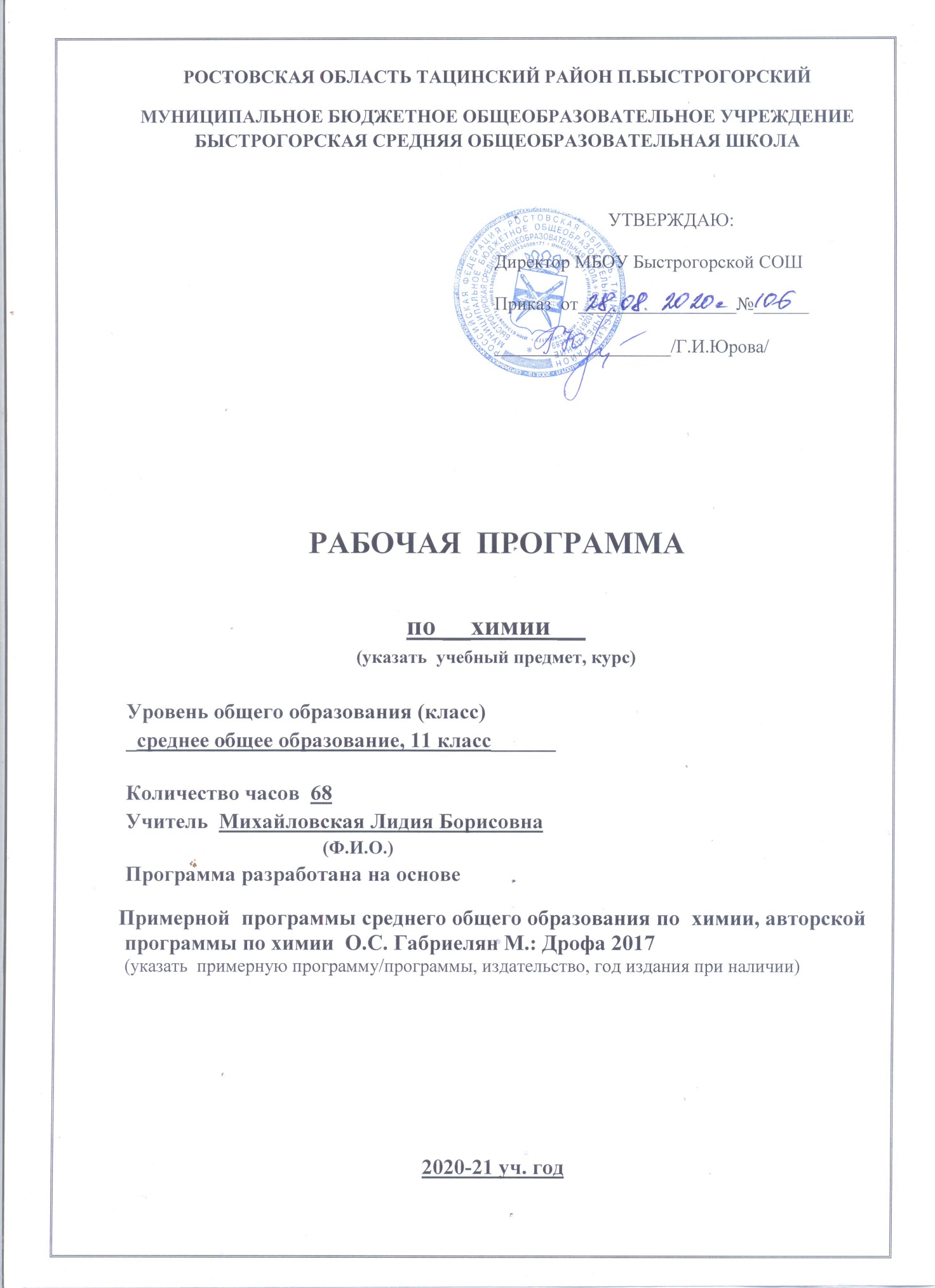 Пояснительная записка       Рабочая программа составлена на основе:- Федерального компонента  государственного образовательного стандарта среднего общего образования- Примерной  программы среднего общего образования по  химии- Авторской программы по химии  О.С. Габриелян М.: Дрофа 2017 - Учебного плана МБОУ  Быстрогорской СОШ  на текущий  учебный год.Курс химии в 11классе рассчитан на 68 часов; 34 недели (2часа в неделю).Данная программа разработана на основе обязательного минимума содержания по химии для основной общеобразовательной школы и требований к уровню подготовки выпускников этой школы, что явилось главным принципом ее структурирования.     Курс включает в себя основы общей и неорганической химии. В программе названы основные разделы курса, для каждого из них перечислены подлежащие изучению вопросы, виды расчетов, химический эксперимент. Химический эксперимент в процессе обучения сочетается с другими средствами обучения, в том числе с аудиовизуальными.    При изучении курса целесообразно использовать исторический подход к раскрытию понятий, законов и теорий, показывая, как возникают и решаются противоречия, как совершаются открытия учеными, каковы их судьбы и жизненные позиции.Цели и задачи курсаЦель программы обучения: освоение знаний о химических объектах и процессах природы, способствующих решению глобальных проблем современности.    Задачи:Освоение знаний о  химической составляющей естественно-научной картины мира, важнейших понятиях, законах, теориях.Овладение умениями применять полученные знания для объяснения разнообразных химических явлений и свойств веществ, оценки роли химии в развитии современных технологий и получении новых материалов.Развитие познавательных интересов и интеллектуальных способностей в процессе самостоятельного приобретения знаний с использованием различных источников информации, в том числе компьютерных;Воспитание убежденности в позитивной роли химии в жизни современного общества, необходимости химически грамотного отношения к своему здоровью и окружающей среде.Применение полученных знаний и умений для безопасного использования веществ и материалов в быту, сельском хозяйстве и на производстве, решения практических задач в повседневной жизни, предупреждения явлений, наносящих вред здоровью человека и окружающей среде.Требования химического образования к знаниям и умениям учащихся 11 классаПредметные результаты:Ученик должен знать: -  важнейшие химические понятия: вещество, химический элемент, атом, молекула, атомная и молекулярная масса, аллотропия, углеродный скелет, функциональная группа, вещества молекулярного и немолекулярного строения, растворы, электролит и неэлектролит, электролитическая диссоциация, окислитель и восстановитель, окисление и восстановление, валентность, степень окисления.- основные законы химии: сохранения массы веществ, постоянства состава, периодический закон.-  основные теории химии: химической связи, электролитической диссоциации, строения органических соединений.-  важнейшие вещества и материалы: основные металлы и сплавы; серная, соляная, азотная и уксусная кислоты; щёлочи, аммиак, минеральные удобрения, метан, этилен, ацетилен, бензол, этанол, жиры, мыла, глюкоза, сахароза, крахмал, клетчатка, белки.Ученик должен уметь:-  называть: изученные вещества по «тривиальной» или международной номенклатуре.-  определять: валентность и степень окисления химических элементов, тип химической связи в соединениях, заряд иона, окислитель и восстановитель, принадлежность веществ к различным классам органических соединений.- объяснять: зависимость свойств веществ от их состава и строения, природу химической связи (ионной, ковалентной, металлической), зависимость  скорости химической реакции и положения химического равновесия от различных факторов;-  характеризовать: элементы малых периодов по  их положению в ПСХЭ; общие химические свойства металлов, неметаллов, основных классов неорганических соединений;-  выполнять химический эксперимент: по распознаванию важнейших неорганических и органических веществ.-  проводить: самостоятельный поиск химической информации с использованием различных источников (научно-популярных изданий, компьютерных баз данных, ресурсов Интернета); использовать компьютерные технологии для обработки и передачи химической информации и её представления в различных формах.Ученик должен использовать:-  объяснения химических явлений, происходящих в природе, быту и на производстве;-  определения возможности протекания химических превращений в различных условиях и оценки их последствий;-  экологически грамотного поведения в окружающей среде;-  оценки влияния химического загрязнения окружающей среды на организм человека и другие живые организмы;-  безопасного обращения с горючими и токсичными веществами, лабораторным оборудованием;-  приготовления растворов заданной концентрации в быту и на производстве;-  критической оценки достоверности химической информации, поступающей из разных источников.Метапредметные результаты:- навык самостоятельного приобретения новых знаний, организация учебной деятельности, поиск средств ее осуществления;- планирование, контролирование и оценивание учебных действийпонимание проблемы, умение ставить вопросы, выдвигать гипотезу;-  давать определения понятиям, классифицировать, структурировать материал, аргументировать, формулировать выводы и заключения;- умение извлекать информацию из различных источниковумение воспринимать, систематизировать и предъявлять информацию в словесной, образной, символической формах, анализировать и перерабатывать полученную информацию в соответствии с поставленной задачей; умение переводить информацию из одной знаковой системы в другую;- умение взаимодействовать с людьми, работать в коллективах с выполнением различных социальных ролей.         Личностные результаты:- формирование чувства гордости за российскую химическую науку;- воспитание ответственного отношения к природе, осознания необходимости защиты окружающей среды, стремления к здоровому образу жизни;- понимание особенности жизни и труда в условиях информатизации общества;- формирование творческого отношения к проблемам;- умение управлять своей познавательной деятельностью- формирование познавательной и информационной культуры, в том числе развитие навыков самостоятельной работы с учебными пособиями, книгами, доступными современными информационными технологиями- формирование химико-экологической культуры, являющейся составной частью экологической и общей культуры, и научного мировоззрения.ОСНОВНОЕ СОДЕРЖАНИЕ (68ч.)ТЕОРЕТИЧЕСКИЕ ОСНОВЫ ХИМИИ (38 ч.)Современные представления о строении атома.Атом. Изотопы. Атомные орбитали. Электронная классификация элементов (s-, p- элементы). Особенности строения электронных оболочек атомов переходных элементов. Периодический закон и периодическая система химических элементов Д.И.Менделеева, их мировоззренческое и научное значение..Химическая связьКовалентная связь, ее разновидности и механизмы образования. Степень окисления и валентность химических элементов. Ионная связь. Катионы и анионы. Металлическая связь. Водородная связь, ее роль в формировании структур биополимеров. Единая природа химических связей.   ВеществоКачественный и количественный состав вещества. Вещества молекулярного и немолекулярного строения. Кристаллические решетки.Причины многообразия веществ: изомерия, гомология, аллотропия.Чистые вещества и смеси. Способы разделения смесей и их использование. Явления, происходящие при растворении веществ – разрушение кристаллической решетки, диффузия, диссоциация, гидратация.Истинные растворы. Способы выражения концентрации растворов: массовая доля растворенного вещества. Диссоциация электролитов в водных растворах. Сильные и слабые электролиты.Понятие о коллоидах и их значение (золи, гели).Химические реакцииКлассификация химических реакций в неорганической и органической химии по различным признакам. Особенности реакций в органической химии.Реакции ионного обмена в водных растворах. Гидролиз неорганических и органических соединений. Среда водных растворов: кислая, нейтральная, щелочная. Водородный показатель (рН) раствора.Тепловой эффект химической реакции.Окислительно-восстановительные реакции. Электролиз растворов и расплавов. Практическое применение электролиза.Скорость реакции, ее зависимость от различных факторов. Катализаторы и катализ. Представление о ферментах, как биологических катализаторах белковой природы.Обратимость реакций. Химическое равновесие и способы его смещения.	ДемонстрацииМодели ионных, атомных, молекулярных и металлических кристаллических решеток.Образцы пищевых, косметических, биологических и медицинских золей и гелей.Эффект Тиндаля.  Модели молекул изомеров и гомологов.Получение аллотропных модификаций серы и фосфора.Растворение окрашенных веществ в воде (сульфата меди (II), перманганата калия, хлорида железа  (III)).Зависимость скорости реакции от концентрации и температуры.Разложение пероксида водорода в присутствии катализатора (оксида марганца (IV) и фермента (каталазы).Лабораторные опытыПроведение реакций ионного обмена для характеристики свойств электролитов.Определение характера среды раствора с помощью универсального индикатора.НЕОРГАНИЧЕСКАЯ ХИМИЯ ( 30 ч.).Классификация неорганических соединений. Химические свойства основных классов неорганических соединений.Металлы. Электрохимический ряд напряжений металлов. Общие способы получения металлов. Понятие о коррозии металлов. Способы защиты от коррозии. Неметаллы. Окислительно-восстановительные свойства типичных неметаллов (на примере водорода, кислорода, галогенов и серы). Общая характеристика подгруппы галогенов (от фтора до иода). Благородные газы.Демонстрации9.Образцы металлов и неметаллов.10. Образцы металлов и их соединений.11. Взаимодействие щелочных и щелочноземельных металлов с водой.12 Взаимодействие меди с кислородом и серой.13. Опыты по коррозии металлов и защите от нее. 14.Возгонка иода.15.Изготовление иодной спиртовой настойки.16. Горение серы, фосфора, железа, магния в кислороде.17.Взаимное вытеснение галогенов из растворов их солей.Лабораторные опытыЗнакомство с образцами металлов и их рудами (работа с коллекциями).Знакомство с образцами неметаллов и их природными соединениями (работа с коллекциями)5,6. Взаимодействие цинка и железа с растворами кислот и щелочей.Распознавание хлоридов и сульфатов.Практические занятияПолучение, собирание и распознавание газов.Решение экспериментальных задач по теме «Металлы и неметаллы».Идентификация неорганических соединений.Учебно-тематический план по химии в 11 классеКалендарно-тематическое планирование№ п/пНаименование разделов и темКол-во часов       в том числе       в том числе       в том числе№ п/пНаименование разделов и темКол-во часовуроковконтр. раб.Практ.раб1.Повторение курса 10 кл  4312.Строение атома и периодический закон Д.И.Менделеева66--3.Строение вещества2220К.р.№2-№1 «Получение  собирание и распознавание газов» 4.Химические реакции1817К.р.№3-5Вещества и их свойства1816К.р №4№2 «Решение экспериментальных задач на идентификацию органических и неорганических соединений»итого686242№Тема урокаКол-во часовПо плануФактич.Повторение 4 часаПовторение 4 часаПовторение 4 часаПовторение 4 часаПовторение 4 часа1.Особенности органических соединений и реакций Вывод химической формулы по плотности и массе Вывод химической формулы по плотности по объему и кол-ву вещества103.092.Углеводороды, гомологический ряд, химические свойства205.093.Генетическая связь между классами органических веществ310.094.Входная контрольная работа « Повторение»412.09Строение атома 6 час.Строение атома 6 час.Строение атома 6 час.Строение атома 6 час.Строение атома 6 час.5.Основные сведения о строении атома (инструктаж по ТБ)117.096.Состояние электронов в атоме. Электронные конфигурации атомов химических элементов219.097.П.З. Д.И. Менделеева в свете учения о строении атомов324.098.ПСХЭ Д.И. Менделеева (Л1)(инструктаж по ТБ)426.099.Обобщение знаний по теме «Строение атома»501.1010.Контрольная работа №1 
по теме «Строение атома»603.10Строение вещества 22 час.Строение вещества 22 час.Строение вещества 22 час.Строение вещества 22 час.Строение вещества 22 час.11Ионная химическая связь. Ионная кристаллическая решетка108.1012Ковалентная химическая связь Атомная и молекулярная кристаллические решетки210.1013Металлическая химическая связь315.1014Водородная химическая связь417.1015Урок-упражнение по теме «Химическая связь» (Л2)(инструктаж по ТБ)522.1016Урок-упражнение по темам «ОВР» и «Электролиз»624.1017Полимеры органические и неорганические705.1118Важнейшие пластмассы и волокна (Л3)(инструктаж по ТБ)807.1119Газообразное состояние вещества Газообразные природные смеси Представители газообразных веществ912.1120ПР№1. Получение, собирание и распознавание газов(инструктаж по ТБ)1014.1121Жидкое состояние вещества 1119.1122Жесткость воды и способы ее устранения (Л4,Л5)(инструктаж по ТБ)1221.1123Твердое состояние вещества1326.1124Дисперсные системы (Л6)(инструктаж по ТБ)1428.1125.Грубодисперсные и коллоидные системы1503.1226.Состав вещества и смеси1605.1227.Решение задач на массовую долю элемента и вещества Решение задач на долю выхода продукта реакции1710.1228.Решение задач на массовую и объемную долю вещества1812.1229.Решение задач на молярную концентрацию вещества1917.1230.Решение комбинированных задач2019.1231.Обобщение знаний по теме «Строение вещества»2124.1232.Контрольная работа №2 по теме «Строение вещества»2226.12Химические реакции 18 час.Химические реакции 18 час.Химические реакции 18 час.Химические реакции 18 час.Химические реакции 18 час.33.Реакции, идущие без изменения состава веществ114.0134.Реакции, идущие с изменением состава веществ (Л7, Л8)(инструктаж по ТБ)216.0135.Скорость химических реакций. Факторы, влияющие на скорость химических реакций (Л9, Л10) (инструктаж по ТБ)321.0136.Решение задач по теме «Скорость химических реакций»423.0137.Химическое равновесие528.0138.Урок-упражнение по теме «Химическое равновесие»630.0139.Электролитическая диссоциация704.0240.Ионные реакции806.0241.Химические свойства воды911.0242.Гидролиз неорганических веществ (Л11)(инструктаж по ТБ)1013.0243.Гидролиз органических веществ1118.0244.Урок-упражнение по темам «Роль воды в химических реакциях» и «Гидролиз»1220.0245.Окислительно-восстановительные реакции1325.0246.Метод электронного баланса1427.0247.Электролиз1 503.0348.Урок-упражнение по темам «ОВР» и «Электролиз» 1605.0349.Обобщение знаний по теме «Химические реакции»1710.0350.Контрольная работа №3 
по теме «Химические реакции»1812.0351.Классификация неорганических и органических веществ117.0352.Металлы (Л18а)(инструктаж по ТБ)219.0353.Химические свойства металлов354.Общие способы получения и коррозия металлов402.0455.Урок-упражнение по теме «Металлы»507.0456.Неметаллы (Л18б)(инструктаж по ТБ)609.0457.Химические свойства неметаллов714.0458.Урок-упражнение по теме «Неметаллы»816.0459.Кислоты органические и неорганические. Общие свойства кислот (Л18в, Л12, Л13, Л14, Л15)(инструктаж по ТБ)921.0460.Специфические свойства кислот Урок-упражнение по теме «Кислоты»1023.0461Основания органические и неорганические (Л18г, Л16)(инструктаж по ТБ)1128.0462Соли (Л18д, Л17)(инструктаж по ТБ)1230.0463ПР№2. Решение экспериментальных задач на идентификацию органических и неорганических соединений инструктаж по ТБ)1305.0564Контрольная работа №4
по теме «Вещества и их свойства»1407.0565Подготовка к ЕГЭ1512.0566Решение тестов1614.0567Повторение1719.0568Повторение1821.05                 СОГЛАСОВАНОПротокол заседанияметодического объединенияучителей____________________________МБОУ Быстрогорской СОШот______________ 20__года №______________________/______________                 (подпись)              ФИО руководителя МОСОГЛАСОВАНОЗаместитель директора по УВР_______________/ Л.Н. Макаренко/______________20___года                 СОГЛАСОВАНОПротокол заседанияметодического объединенияучителей____________________________МБОУ Быстрогорской СОШот______________ 20__года №______________________/______________                 (подпись)              ФИО руководителя МОСОГЛАСОВАНОЗаместитель директора по УВР_____________/ Л.Н. Макаренко/______________20___года